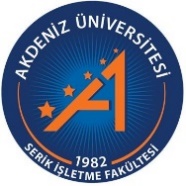 AKDENİZ ÜNİVERSİTESİSERİK İŞLETME FAKÜLTESİTURİZM İŞLETMECİLİĞİ BÖLÜMÜİŞYERİNDE EĞİTİM KOMİSYON BAŞKANLIĞINA,Aşağıda bilgilerini verdiğim bilgiler doğrultusunda kadrolu olarak çalıştım. Çalıştığıma dair belge ektedir.Çalışmamın işyerinde eğitim olarak kabul edilmesini arz ederim.Öğrenci numarası:   ………………………………………………:   ………………………………………………İşyerinde eğitim yapılan departman- görevi:   …………………………………………:   …………………………………………İşyerinde eğitim yaptığı tarih aralığı:	……………………………………………………………İşyerinde eğitim gün sayısı:	……………………………………………………………E. posta adresi :	……………………………………………………………      ………/………/20………İmzaÖğrencinin Adı, SoyadıTelefon numarası :	……………………………………………………………      ………/………/20………İmzaÖğrencinin Adı, Soyadıİkametgâh adresi:	……………………………………………………………       ……………………………………………………………      ………/………/20………İmzaÖğrencinin Adı, SoyadıİŞYERİNDE EĞİTİM YAPILAN YERİNİŞYERİNDE EĞİTİM YAPILAN YERİNİŞYERİNDE EĞİTİM YAPILAN YERİNİşletmenin adı::İşletmenin adresi::Telefon::Faks::E. posta adresi::Web adresi::İŞYERİNDE EĞİTİM KOMİSYONU TARAFINDAN DOLDURULACAKİŞYERİNDE EĞİTİM KOMİSYONU TARAFINDAN DOLDURULACAKİŞYERİNDE EĞİTİM KOMİSYONU TARAFINDAN DOLDURULACAKİşyerinde eğitim kabul edilmiştir □İşyerinde eğitim kabul edilmiştir □İşyerinde eğitim kabul edilmemiştir □Toplam kabul edilen gün :Toplam kabul edilen gün :Toplam kabul edilen gün :Tarih :Tarih :Tarih :Açıklama :Açıklama :Açıklama : İşyerinde Eğitim Komisyon Başkanıİşyerinde Eğitim Komisyon Üyesiİşyerinde Eğitim Komisyon Üyesiİşyerinde Eğitim Komisyon Üyesi